Уведомление о проведении заседания(№ 039/10/5-933/2022)Управление Федеральной антимонопольной службы по Калининградской области уведомляет о рассмотрении обращения Государственного автономного учреждения Калининградской области дополнительного профессионального образования «Институт развития образования» (вх. № 8599-ЭП/22 от 03.11.2022) о включении в реестр недобросовестных поставщиков сведений об обществе с ограниченной ответственностью «НАШ ГОРОД» (ИНН 7813233822, ОГРН 1157847352915) (далее – ООО «НАШ ГОРОД») в связи с уклонением от заключения договора по результатам аукциона в электронной форме, участниками которого могут быть только субъекты малого и среднего предпринимательства, предметом которого является «Поставка ноутбуков» (извещение № 32211690610 на официальном сайте Единой информационной системы в сфере закупок http://zakupki.gov.ru/).Информация о поступлении обращения о включении в реестр недобросовестных поставщиков сведений об ООО «НАШ ГОРОД» вместе с                копией обращения размещена на сайте антимонопольного органа http://kaliningrad.fas.gov.ru/.Заседание состоится 14 ноября 2022 года в 14 часов 30 минут местного времени. Рассмотрение жалобы будет происходить без очного участия представителей заинтересованных сторон в режиме видеоконференцсвязи посредством плагина «TrueConf».Приглашения (гиперссылка) для участия в видеоконференцсвязи будут направлены перед заседанием Комиссии лицам, участвующим в рассмотрении обращения, на указанные в настоящем уведомлении электронные адреса.Рассмотрение обращения будет осуществляться с учетом следующего:для участия в конференции лицам, участвующим в рассмотрении обращения, достаточно будет пройти по полученной гиперссылке в назначенное время рассмотрения обращения;сторонам-участникам заседания необходимо направить на адрес электронной почты Калининградского УФАС России to39@fas.gov.ru документы, подтверждающие полномочия лиц, участвующих в рассмотрении обращения, а также документы и информацию, которые стороны обязаны или вправе представить к рассмотрению обращения;направляемые по указанной электронной почте документы (информация) должны быть подписаны электронной цифровой подписью, а в случае ее отсутствия - представлены в Калининградское УФАС России до начала рассмотрения в оригинале.	Дополнительно Калининградское УФАС России обращает внимание, что рассмотрение жалоб (обращений) осуществляется в строгом соответствии с положениями антимонопольного законодательства Российской Федерации, с учетом подведомственности рассмотрения жалоб (обращений) ФАС России и её территориальных органов.	ООО «НАШ ГОРОД» необходимо представить в Калининградское УФАС России в срок до 15 часов 00 минут местного времени 11 ноября 2022 года мотивированное письменное пояснение с изложением причин уклонения от заключения договора с приложением документов, обосновывающих позицию. А.Г. КиселёваТел.: 8 (4012) 53-72-04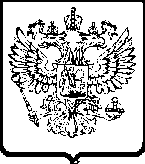 ФЕДЕРАЛЬНАЯ
АНТИМОНОПОЛЬНАЯ СЛУЖБАУПРАВЛЕНИЕФедеральной антимонопольной службы по Калининградской областиул. Барнаульская 4, г. Калининград, 236006, бокс № 5033тел. (4012) 53-72-01, факс (4012) 53-72-00e-mail: to39@fas.gov.ru_______________  №_________________ГАУ КО ДПО «Институт развития образования»236016, г. Калининград, ул. Томская, д. 19,a.slisarenko@mail.ruinfo@koiro.edu.ruООО «НАШ ГОРОД»198152, г. Санкт-Петербург,ул. Краснопутиловская, д. 69, литера А,офис 252а, помещ. 109-нnashggos@mail.ruВременно исполняющий обязанности руководителя  И.С. Болтенко